VIVESTAD BYGDEKVINNELAGReferat fra medlemsmøte 20.06.22Sted: MerkedammenTema: SommeravslutningVertinner: styretI strålende sommervær (litt vind var det jo) kunne leder Anne Ka Munkejord ønske  25 voksne og 2 barn velkommen til bygdekvinnelagets medlemsmøte med sommeravslutning. Badetemperaturen var vel 16/17 grader og de aller ivrigste fikk seg en dukkert før møtet startet.Styret i bygdekvinnelaget serverte spekemat med tilbehør, kaffe og kake. Dette smakte fortreffelig. Det ble en meget hyggelig og vellykket kveld.Loddsalget innbrakte kr 2 160,- i lagskassa.Margot L Krøglid, sekretær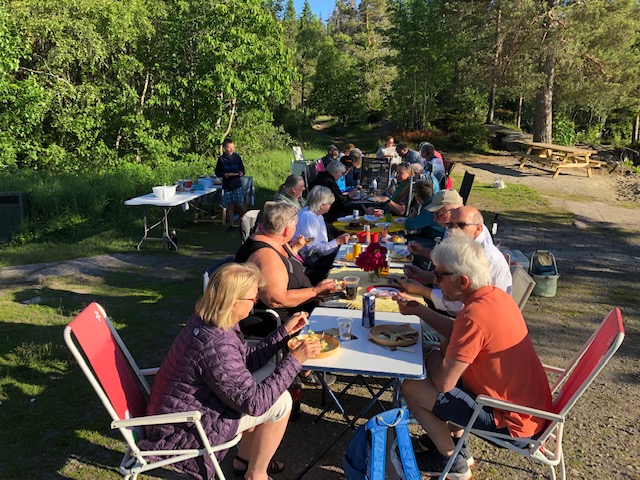 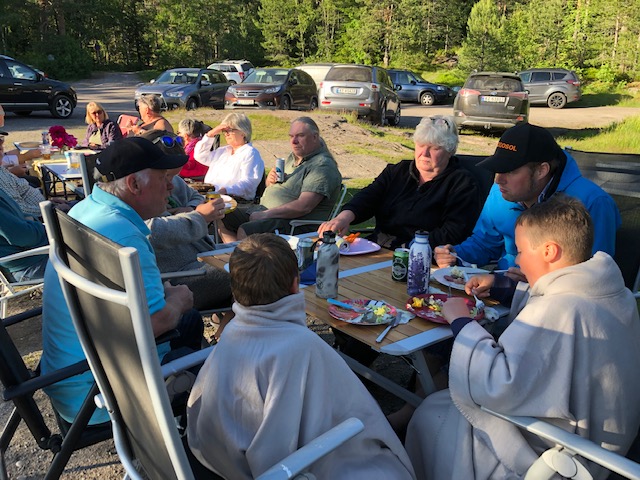 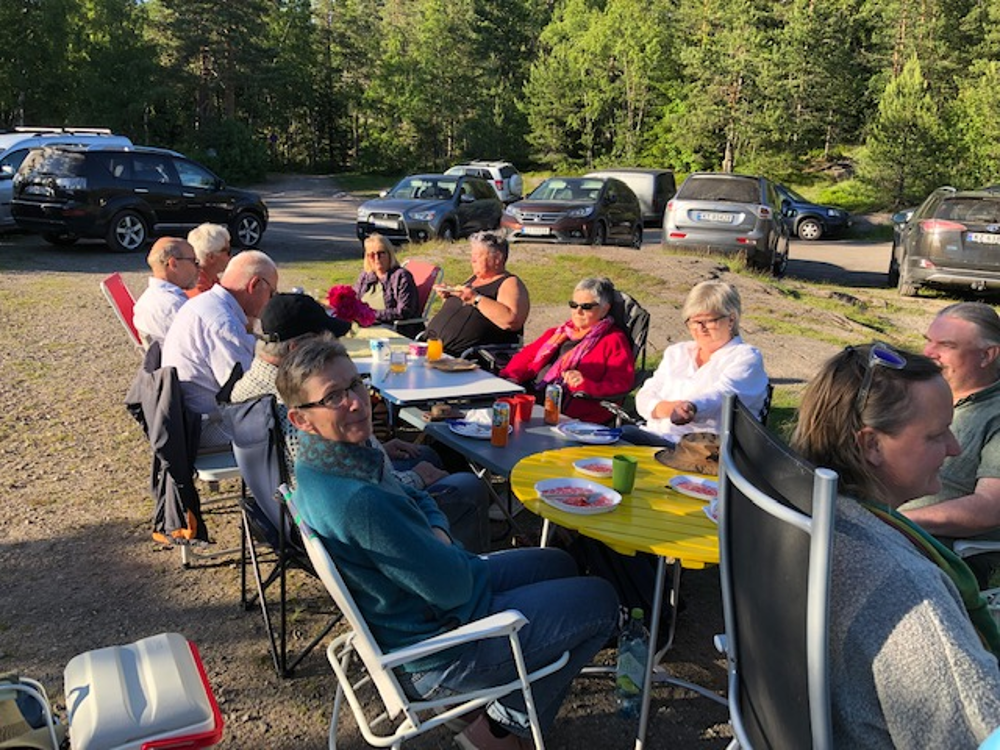 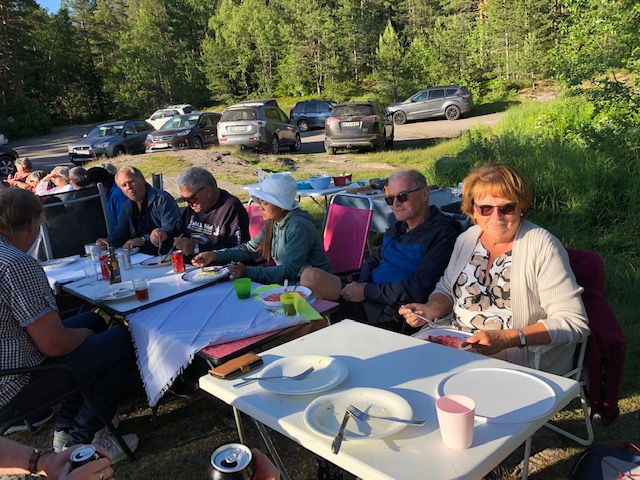 